Monash National Employment and Innovation Cluster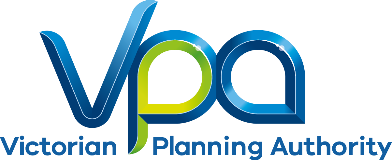 Draft Framework PlanMarch 2017Keep page blank CONTENTSExecutive Summary	5Context	1Vision	2Principles	4Strategic Outcomes	5Strategic Outcome 1: Grow employment and innovation in the health, education and research precinct	6Strategic Outcome 2: Boost jobs growth and develop attractive employment areas with business town centres	8Strategic Outcome 3: transform the transport network to support economic growth of the cluster	11Strategic Outcome 4: develop open space and community infrastructure	14Strategic Outcome 5: Plan and deliver urban renewal projects and strategic sites	165.1 – Huntingdale activity centre	185.2 – Clayton activity centre	205.3 – Springvale activity centre	225.4 – PMP printing / centre road precinct	245.5 – Clayton business park	265.5 – Sandown park station precinct	28Implementation	30Abbreviations	32FiguresFigure 1 Metropolitan Context Map	6Figure 2 Monash National Employment and Innovation Cluster Framework Plan	3Figure 3 Health, Education and Research Precinct Plan	7Figure 4  Employment Areas Plan	10Figure 5  Transport plan	13Figure 6 Open Space and Community Infrastructure Plan	15Figure 7 Huntingdale Activity Centre	19Figure 8 Clayton Activity Centre	21Figure 9 Springvale Activity Centre	23Figure 10 PMP / Centre Road Precinct	25Figure 11 Clayton Business Park	27Figure 12 Sandown Park Station Precinct	29Second page for table & content overflow(leave section break for pagination) Executive SummaryThe Monash National Employment and Innovation Cluster (Monash Cluster) has and will continue to have the largest concentration of jobs outside of the Melbourne Central Business District. Positioned centrally within Melbourne’s south-east on key arterial roads, bus routes and the Cranbourne-Pakenham railway line, the Monash Cluster has significant investment and specialised activities providing a good foundation for the growth of knowledge industries. Growing partnerships between the major institutions of Monash University, Monash Medical Centre, Monash Children’s Hospital, CSIRO, Australian Synchrotron with business and affiliated research and development facilities will unlock the future potential for growing employment and innovation in the precinct and surrounds. Planning for the long term and strategic public and private investment will provide the potential to double the number of jobs in the precinct. With suitable buildings, services and facilities to serve a new breed of worker and increased accessibility for established and growing areas of Melbourne’s south-east it will thrive.The Monash National Employment and Innovation Cluster Framework Plan (the framework plan) sets out a shared vision for the next 30 years to build on the cluster’s key assets and boost local employment by defining actions to improve the amenity of the cluster, encouraging new services and businesses to establish, improving transport links and public transport and creating partnership groups to coordinate business attraction and investment.  The plan gives the Victorian Government, Councils, developers, business and residential communities greater certainty and confidence about future development within the Monash Cluster.The framework plan outlines a range of strategic priority outcomes to achieve this vision, including:Identifying priority projects and partnerships to support implementation of the framework plan;A transport plan to increase sustainable transport options and address congestion issues;Investigating high capacity public transport projects for Monash University and Monash Technology Precinct;Accelerating Westall Road extension project delivery;Planning for new business town centres and review of urban design guidelines for development in the Monash Technology Precinct;Precinct planning around railway stations and the Health, Education and Research Precinct to support local living and working opportunities; andPlanning for mixed use urban renewal projects at strategic sites, e.g. Clayton Business Park and PMP Printing (Clayton).The framework plan is an important step forward in the implementation of Plan Melbourne 2017-2050. It is a coordinating action plan aimed at increasing employment by driving economic growth in the suburbs through coordinated public and private investment. The plan shows that Monash Cluster is “open for business”, that there is a clear investment pipeline and a plan for how this city-shaping project will be delivered.Figure 1 Metropolitan Context Map 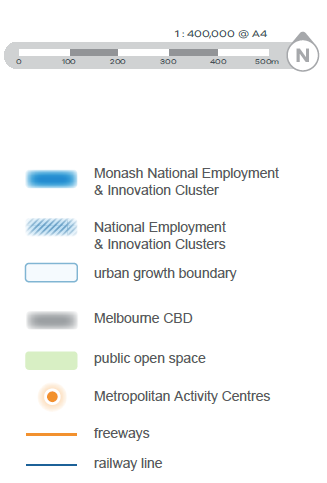 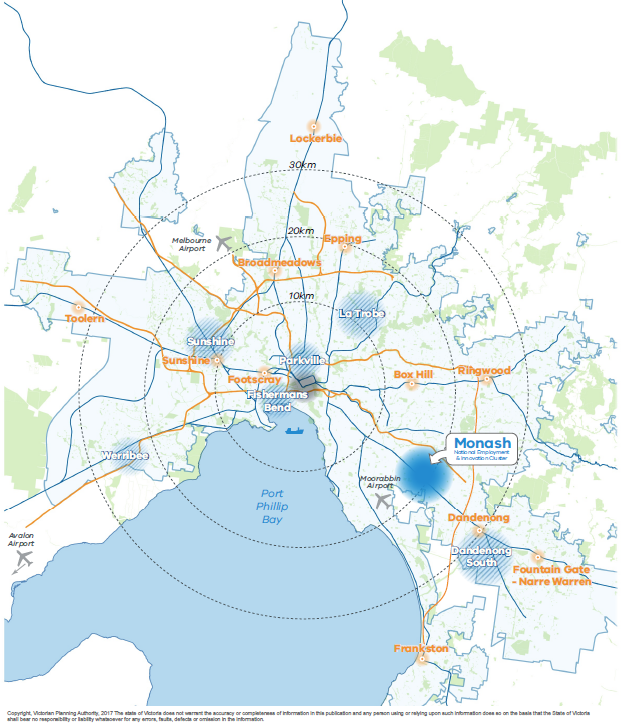 ContextThe population of metropolitan Melbourne is forecast to grow to 7.9 million people by 2050. The state government’s strategic planning policy, Plan Melbourne 2017-2050, provides directions to successfully navigate the challenges associated with this growth.  It describes Melbourne as a city of centres linked to regional Victoria. The focus of which is to achieve a productive city that attracts investment, fosters innovation and creates jobs. Driving investment into areas with the potential to foster innovation and growth of the knowledge industries will help sustain an increase in jobs at pace with population growth.The Monash Cluster is one of seven major agglomerations of health, education and employment activities identified within Plan Melbourne. Focussing on these agglomerations and connecting them to bring jobs closer to where people live will help to reduce travel times, minimise greenhouse gas emissions and enable greater localisation of activities which contribute to enhanced liveability.The Monash Cluster is located 20km south-east of central Melbourne and is a significant contributor to the national economy. It supports approximately 75,000 jobs across a diverse range of industries and contributes over $9.4 billion to the Victorian economy each year. It is anticipated that employment numbers within the Monash Cluster have the potential to double over the next 35 years.With the highest concentration of jobs outside the Melbourne Central Business District, nationally significant facilities, important institutions and a skilled local workforce, the Monash Cluster has all the ingredients for a successful modern business destination.Strategic investment in the economic precinct centred upon Monash University, Monash University Business Precinct, Australian Synchrotron, CSIRO, Monash Technology Precinct, Monash Children’s Hospital and Monash Medical Centre will contribute to employment growth and ensure that the Monash Cluster has continued economic success.The attraction of the cluster as a middle-suburban destination on the Monash Freeway and the Cranbourne-Pakenham railway line has supported investment. However, increased road congestion, changing business needs and the expectations of a new breed of workers demands innovative approaches in planning for the cluster. The business and worker amenity is at risk of decline in some parts of the cluster. Consistent feedback on these issues have resulted in this framework plan seeking to raise the profile of the cluster, implement public transport improvements, promote public realm enhancements and establish new business town centres as destinations that are home to restaurants, cafes, hotels and retail supporting key employment areas. The planning of the Monash Cluster has been underway since 2014. The key outcomes and principles presented in this document, have been developed through research and diverse stakeholder engagement. The plan has evolved from the earlier consultation on the key ideas in April 2016, which received strong support. Key findings of this engagement and subsequent stakeholder consultation have been incorporated in the framework plan.The framework plan aims to facilitate economic development and foster the intensification of key commercial, education, research and health precincts. Unifying the existing world class facilities and enhancing the image and identity of the Monash Cluster as a globally competitive destination for the brightest minds and greatest innovations will support the vision for more jobs closer to where people live. Strategic sites, activity centres and neighbourhoods close to railway stations provide focal areas for addressing future housing shortages.This framework plan is the result of research and consultation over the past three years in collaboration with the Cities of Greater Dandenong, Kingston and Monash, as well as Monash University, research institutions, major businesses, representative organisations and the local community. These ongoing partnerships are an essential part of delivering the framework plan and will be instrumental in the ongoing success of the Monash National Employment and Innovation Cluster as it continues to prosper.VisionThe Monash National Employment and Innovation Cluster will transform and modernise over the next three decades as a connected and exciting place for employment, education, innovation, leading-edge technology and research. It will be positioned as a globally competitive value-creating economy.The number of jobs will double over the next 35 years with a significant increase in the education, research, health, science and technology sectors. Through place-making, transformative transport projects and urban renewal investment the cluster will be further established as a highly desirable destination with the highest job density outside of a capital city CBD in Australia.  Investment in world leading assets such as Monash University, the Monash Medical Centre, CSIRO and the Australian Synchrotron will attract new research institutions and an array of internationally recognised innovative businesses. Delivery of the Westall Road link to Monash Freeway, grade separation of the Cranbourne-Pakenham rail corridor and creation of the new linear parkland will also catalyse change.Employment areas will thrive with the development of new business town centres and the renewal of existing activity centres. This will increase local living and create a focal point for life within the cluster.  Attractive and connected walking and cycling routes combined with a ‘turn up and go’ public transport network will revolutionise access and provide connections to health, education and business destinations. Addressing investment barriers and selecting sites for strategic mixed use renewal will encourage private investment and catalyse changes in the amenity, image and function of these areas. These changes will support a viable 24 hour hub of activity serving the needs of the cluster’s major businesses, as well as the worker and resident populations.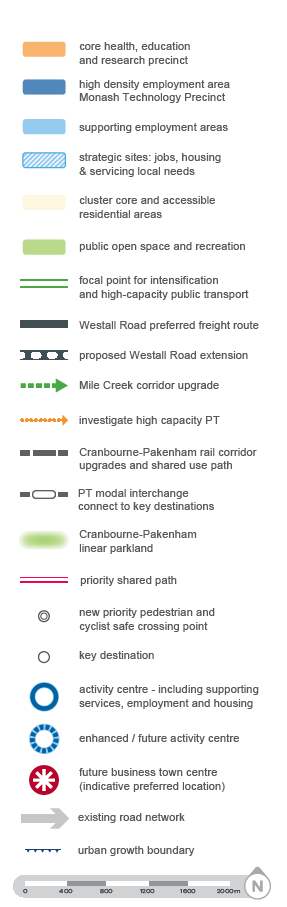 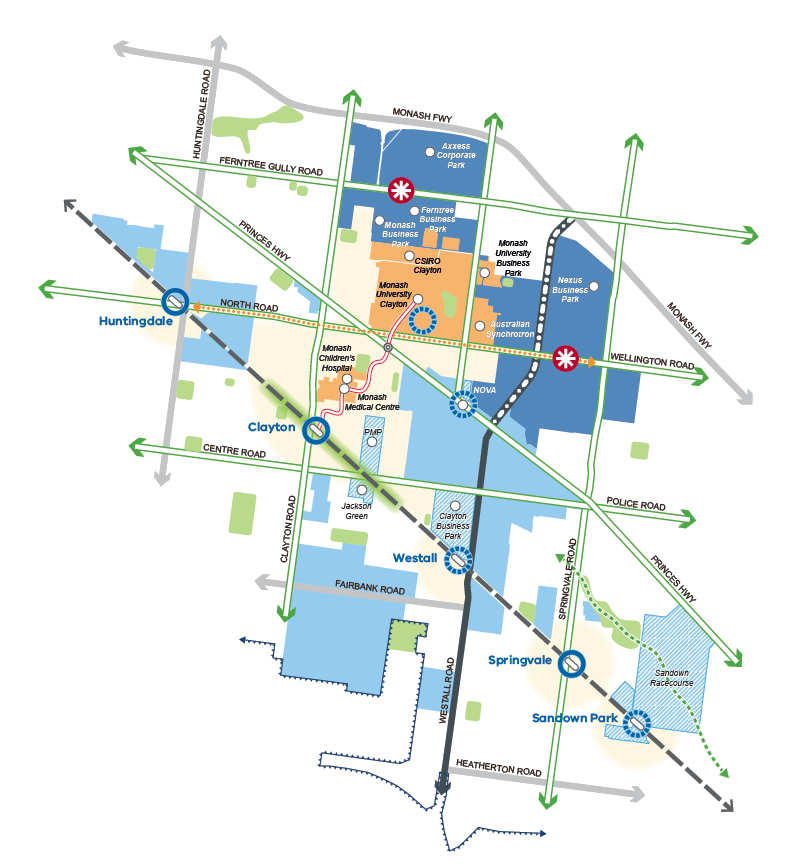 PrinciplesThe following principles provide a common understanding on the foundation for all future activities required to implement the vision. The principles will be used by government organisations, investors, stakeholders and communities. They are also a reference tool supporting decision-making and managing change within the cluster.Strategic OutcomesThe framework plan outlines five focused strategic outcomes which build upon the aforementioned principles. These strategic outcomes provide detailed actions to realise the vision for the Monash Cluster. The strategic outcomes below summarise the key activities that will be the focus of planning and investment in the coming decade. These are further detailed overleaf.Strategic Outcome 1: Grow employment and innovation in the health, education and research precinctThe Health, Education and Research Precinct encompasses the major institutions of Monash University and Business Centre, Monash Medical Centre, Monash Children’s Hospital, CSIRO and the Australian Synchrotron. These world class institutions are the major assets upon which the Monash Cluster is founded, they provide capacity for the cluster to increase employment and harness the resultant investment opportunities. Forecast expansion of facilities at the Monash University Clayton Campus and a new Victorian Heart Hospital in the precinct will bring new opportunities that will require improved connectivity.In particular the Health, Education and Research Precinct requires an increase in education activities, delivery of the Victorian Heart Hospital and new accommodation projects that will enable students, visiting academics, researchers and health professionals to live locally with reduced travel needs.Figure 3 Health, Education and Research Precinct Plan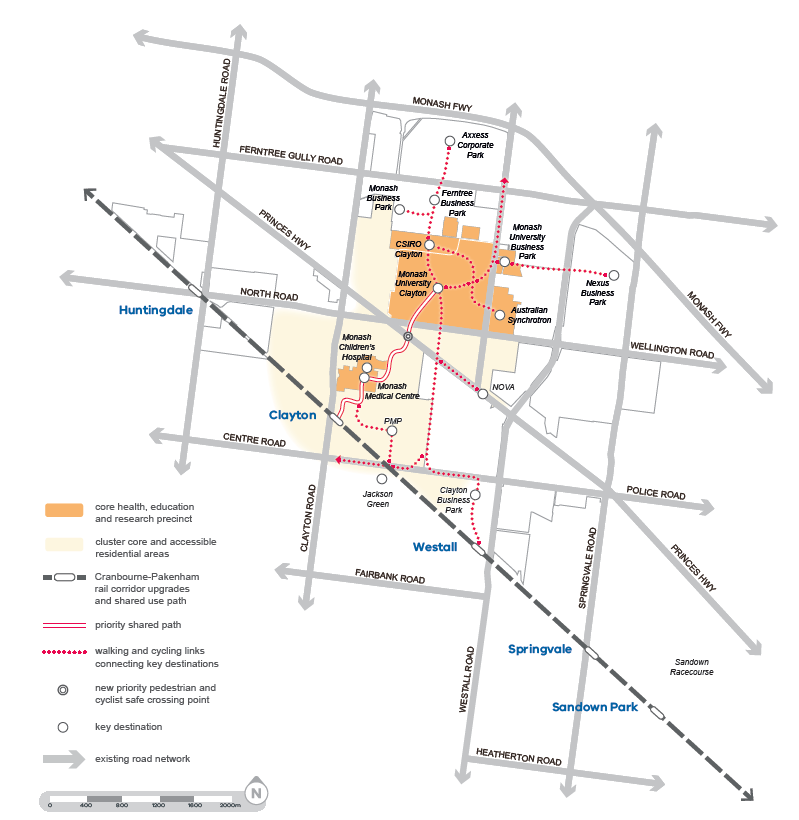 Strategic Outcome 2: Boost jobs growth and develop attractive employment areas with business town centresTo support the forecasted doubling of jobs in the Monash Cluster, a concerted effort will be required to create more vibrant activity and business centres. The cluster has been very successful as a major employment area. It must now continue to grow and modernise, in particular addressing gaps in the range of land uses and infrastructure that is sought by businesses and their employees. Addressing planning scheme limitations and investing in public transport and the public realm will catalyse positive change. By concentrating a range of retail, business accommodation, community services and public open space within the heart of the employment areas, there will be greater potential to deliver the amenity, vibrancy and interest that is lacking in areas such as the Monash Technology Precinct. There is also increasing need to serve the employment areas with commercial, retail and entertainment opportunities which are complemented with high-quality housing nearby.Fostering investment in the Monash Technology Precinct (high density employment area) and the industrial areas of Huntingdale, Clayton and Springvale (supporting employment areas) will also catalyse change. Diversifying business mix, taking advantage of agglomeration benefits and prioritising linkages with the health, education and research facilities will leverage opportunities for growth.(section break for back page – do not delete) (back page – do not delete)Figure 4  Employment Areas Plan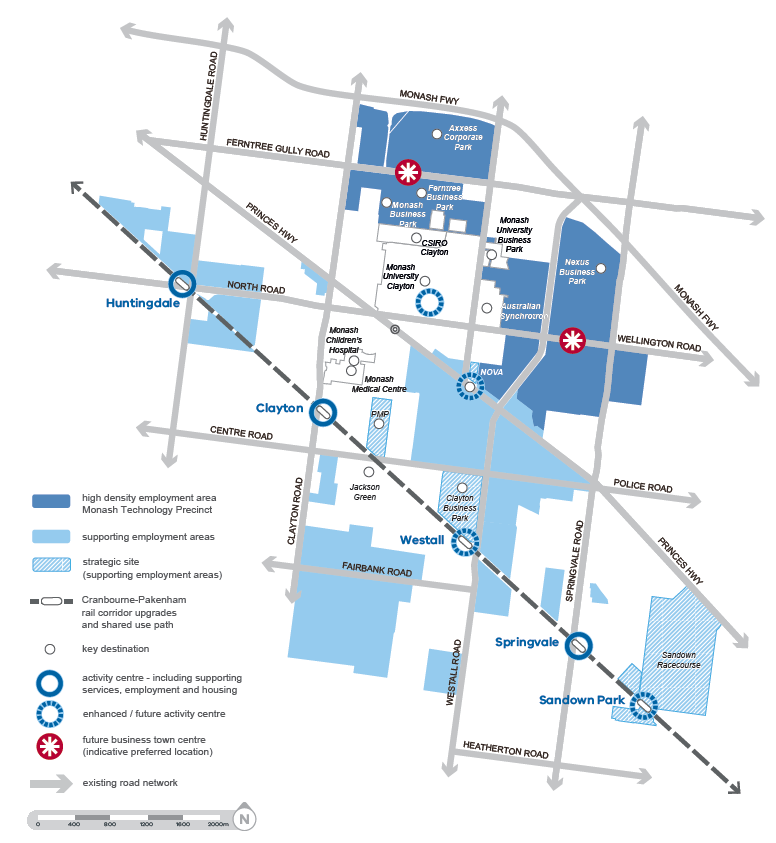 Strategic Outcome 3: transform the transport network to support economic growth of the clusterGood transport connections to and within the Monash Cluster are critical to its success. The precinct will require a substantial shift to more walking, cycling and public transport patronage to alleviate congestion, promote commercial activity and ensure the cluster is a destination of international standing. Congestion impacts productivity and detracts from a precinct’s ability to attract employment.With a place making role and a focus on the 10km radius of connectivity, the transport vision for the cluster and other clusters in metropolitan Melbourne will form an overlapping network within the polycentric city.A regular mile grid and network of north-south and east-west arterial roads, the Cranbourne Pakenham railway line as well as shuttle and Smart Bus routes in the cluster offer an excellent foundation on which to overlay more convenient connections and new transport modes. A range of significant infrastructure projects complemented by small scale interventions will be required to ensure that the economic performance of the area does not decline.Figure 5  Transport plan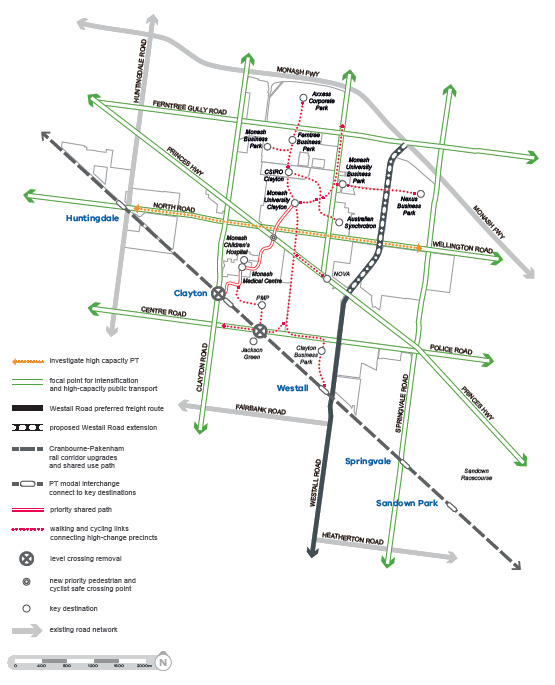 Strategic Outcome 4: develop open space and community infrastructure A large part of the amenity and social life of the cluster is derived from the public places, buildings and services that support the needs of the local community.  They offer places of respite, cultural expression and help to meet every day needs for childcare, health centres, libraries and education.  Open spaces and landscaped streets also contribute to sustainability and resilience against the effects of climate change.Community infrastructure is delivered by both the public and private sector to support the needs of the community, including workers, visitors, students and residents. Areas of higher change will require a concerted effort to plan for and deliver the types of places that meet the needs for a good quality of life.  This is essential as an attractor for people who live, work in, or visit the cluster.Figure 6 Open Space and Community Infrastructure Plan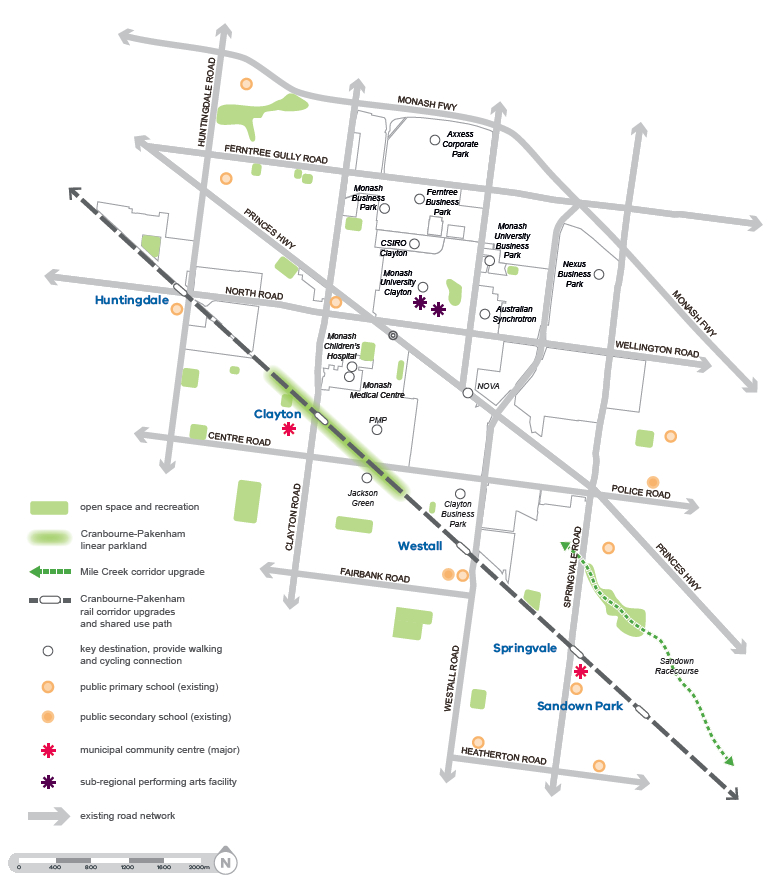 Strategic Outcome 5: Plan and deliver urban renewal projects and strategic sites Urban renewal projects offer significant opportunities for integrated planning at the local level to address the goals of this plan and resolve specific opportunities and challenges. Planning will be delivered in a coordinated manner in the short term with development taking place in the medium to long term.Precincts such as activity centres and underutilised industrial land offer opportunities for urban renewal.These areas will be reimagined from segregated strip shopping centres to integrated mixed use precincts that offer a range of lifestyle activities across a larger proportion of the day and more diverse housing. Highly accessible residential areas with good access to services and facilities also offer opportunity for increased diversity of housing.Strategic sites are places that have come to the end of Monash’s post-war manufacturing economy and are available for reinvestment. These sites require a new ‘vision’ or purpose to guide change in a way that can support the cluster.Key precincts and strategic sites are further outlined on pages 18-30. Further work will be undertaken to scope and deliver these projects with the involvement of local communities and stakeholders.This detailed planning work should be undertaken on the basis of the following principles:Optimise economic and social participation of local communities through development of ongoing local employment opportunities and new housing choices;Prioritise contemporary approaches to integrated mixed use development founded on walking and cycling access, and where possible maximising public transport integration;Establish a high standard of urban design that can contribute positively to the image and identity of the cluster;Plan for open spaces and landscaping that can transform the image of the precinct, mitigate the urban heat island effect, provide water retention and address recreational needs;Future proofing development through early planning for utilities and service provision that optimise long term efficiency and affordability;Social, cultural and entertainment needs of the growing and changing population are met;New and diverse housing around existing activity centres, in proximity to the Health Education and Research precinct, Monash Technology Precinct and at strategic sites are a priority;A range of housing options that provide accommodation locally for workers, students, visitors to key institutions and those choosing to age in place; and Address the potential risk of community displacement through the provision of social and affordable housing within the cluster. Figure 7   Urban Renewal Precincts and Strategic Sites Plan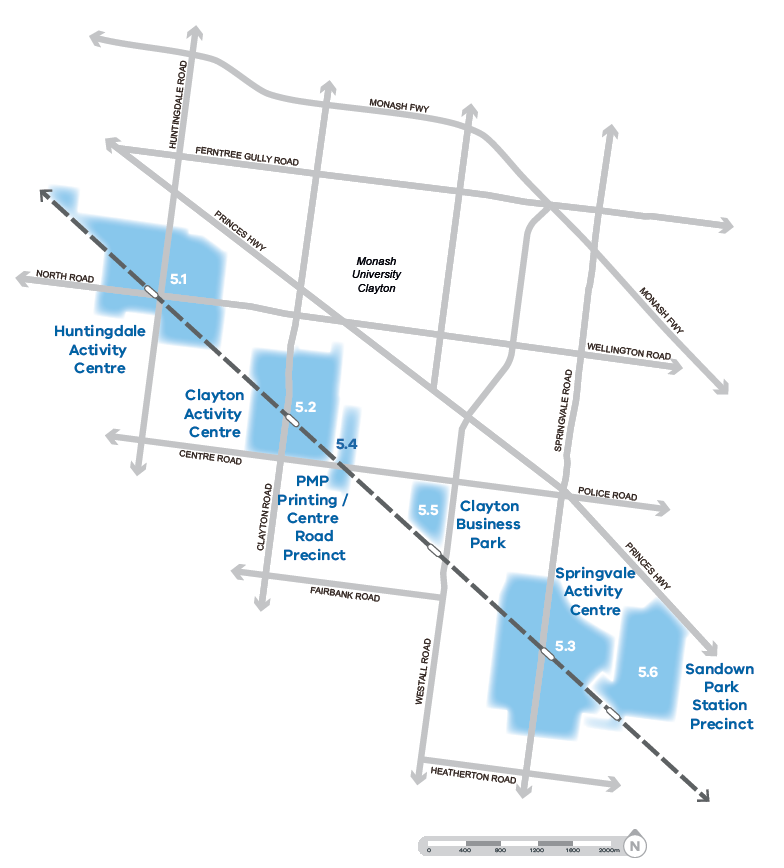 5.1 – huntingdale activity centreKey Elements238 HectaresHuntingdale Train StationHuntingdale Road strip shopping centre Industrial precincts aligned to the railway and North RoadHuntingdale bus interchangeSubstantial industrial areas provide local employmentLong Term Objectives The Huntingdale Activity Centre is an important gateway, transit interchange and node of activity for Monash University and the local community. A greatly improved public realm will change the feel of the area as a destination rather than simply acting as a transport interchange. Renewal of industrial precincts will boost local economic performance and expand the array of jobs in the cluster. Increased dwelling diversity and density will support a range of successful community, retail and recreational infrastructure.ActionCity of Monash to prepare a structure plan for the Huntingdale Activity Centre to foster the creation of a successful transport interchange, address barriers caused by road and rail infrastructure and to support renewal achieving commercial growth and residential diversity in the area. TimingShort term (1-5 years)Current StatusCity of Monash is preparing a project scope for future planning of the Huntingdale Activity Centre and surrounding industrial precinct. The City of Monash’s Industrial Strategy identifies the Huntingdale / Oakleigh South employment land as a future business park commercial development. Under consideration in the Monash Planning Scheme Amendment C125 is application of the General Residential Zone to much of the area, however precincts closest to the Station are identified for further work under the Monash Housing Strategy.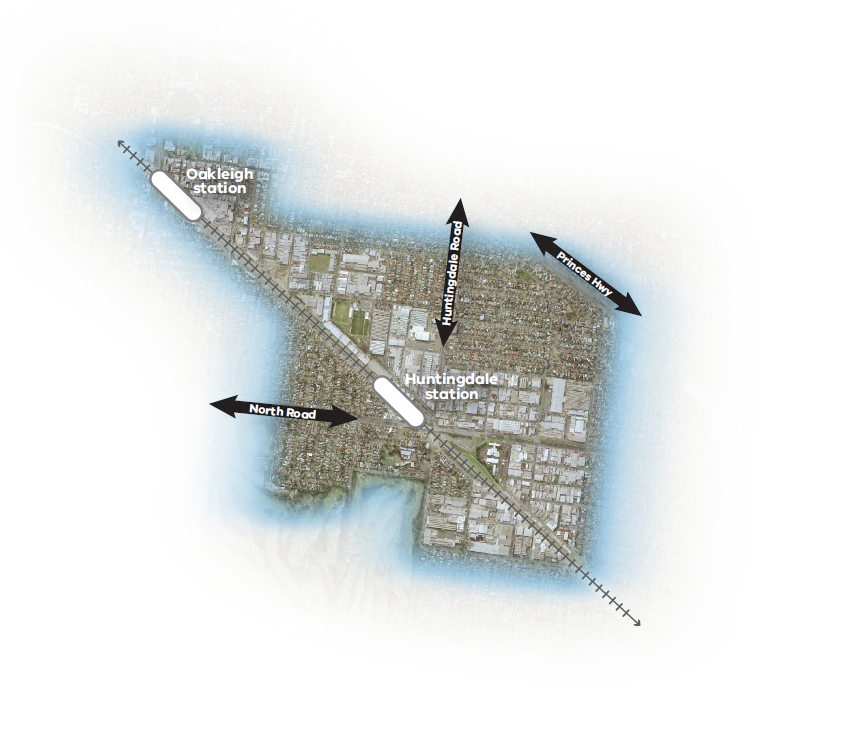 5.2 – Clayton activity centreKey Elements125 HectaresClayton Train Station (to be rebuilt as part of Cranbourne-Pakenham rail upgrades)Monash Medical Centre and Children’s HospitalClayton Road shopping stripProposed level crossing removals on Clayton Road and Centre RoadClayton Community CentreFregon Reserve and Meade ReserveLong Term ObjectivesClayton Activity Centre will be one of a series of centres in the Monash Cluster. It will be home to a diverse mix of uses that will support the local and regional community. Increased access to services and facilities, improved housing diversity and vastly improved public spaces will elevate the importance of this centre as a major destination. The level crossing removals on Clayton Road and Centre Road, provision of new public open spaces and upgrades to the railway station will be leveraged to catalyse changes nearby. These changes will further support the establishment of the Clayton Train Station transport interchange and shopping centre as a pivotal hub for the nearby Health, Education and Research Precinct.ActionVPA (in collaboration with the Cities of Monash and Kingston) to prepare a structure plan and streetscape master plan for the Clayton Activity Centre to grow retail and employment, improve the public realm, support a greater mix of housing and develop a network of open spaces.  TimingShort term (1-5 years) Current StatusThe VPA is currently leading the preparation of a precinct structure plan for the Clayton Activity Centre.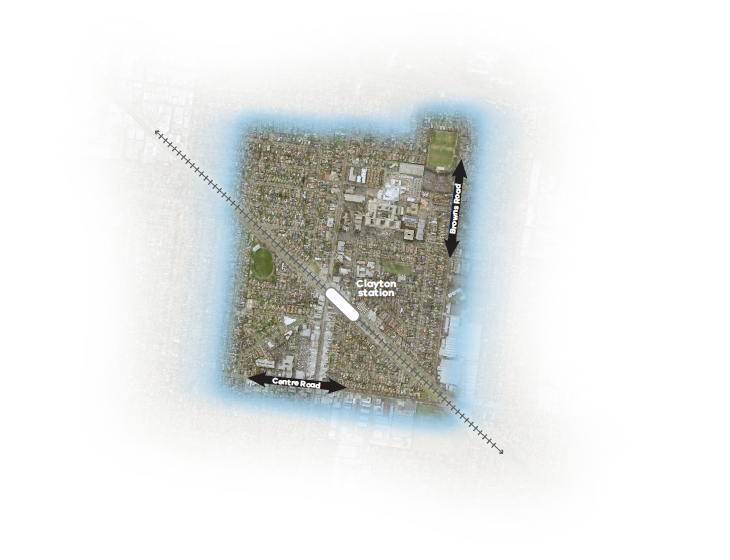 5.3 – springvale activity centreKey Elements220 HectaresSpringvale Train StationGrowing night time economy and retail diversity Springvale Community PrecinctSpringvale Road Boulevard upgradeAsian Cultural PrecinctLong Term ObjectivesBuilding on its unique cultural and food retailing strengths, Springvale Activity Centre will increasingly become a place of business growth and local employment opportunities supporting local living. A high degree of connectivity and accessibility for pedestrians and cyclists will improve movement and access. Greater housing choices and safer, more attractive streets will enliven the area. Site responsive and innovative development that achieves environmentally sustainable design outcomes and distinctive, safe and green open spaces will be provided for residents, workers and visitors to enjoy.ActionCity of Greater Dandenong to prepare a structure plan and implement public realm improvements to support the growth and vitality of the activity centreTimingShort term (1-5 years) Current StatusCity of Greater Dandenong are leading the preparation of the Springvale Structure Plan update. This will be finalised in 2017.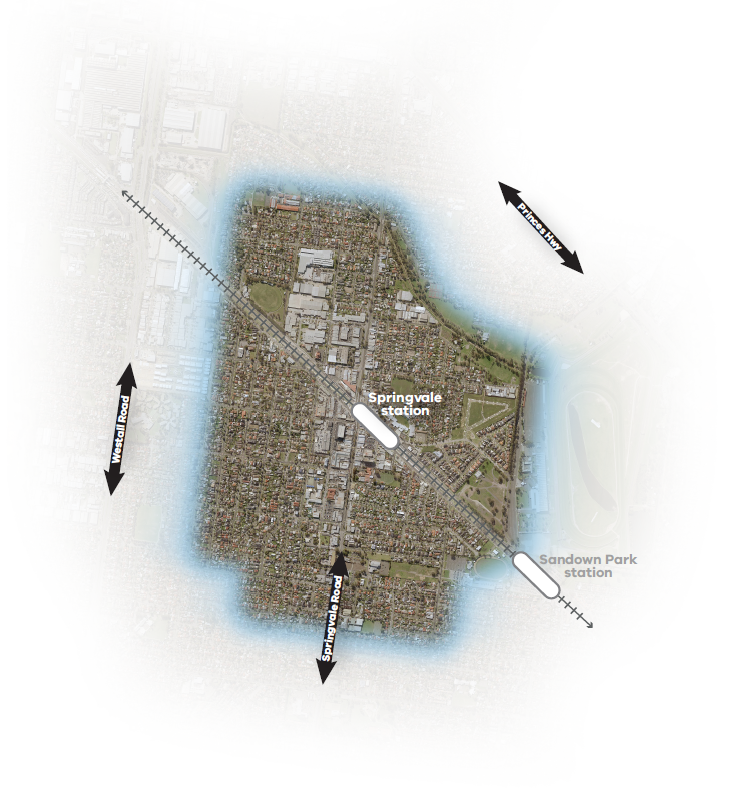 5.4 – PMP printing / centre road precinctKey Elements22 HectaresPMP Printing strategic site comprises 7ha (31-49 Browns Road) and 4ha (201-209 Carinish Road)Adjacent Centre Road/Browns Road with the Jackson Green urban renewal site located to the south Bendix Drive small lot industrial precinctLong Term ObjectivesRenewal of the industrial development to complement Clayton Activity Centre and the adjacent Centre Road commercial precinct with a range of employment opportunities, diverse housing and public open space will rejuvenate and enhance the character of the precinct. Regeneration of the adjacent Commercial 1 Zone will encourage shop-top housing and retail that serves the local community.ActionThe VPA (in collaboration with City of Monash) to prepare a structure plan addressing the future of industrial land at the PMP Printing site and surroundsTimingShort term (1-5 years)Current StatusThe Level Crossing Removal Authority is finalising the Centre Road level crossing removal site design. VPA has commenced a process to plan the precinct with City of Monash, landowners and other stakeholders.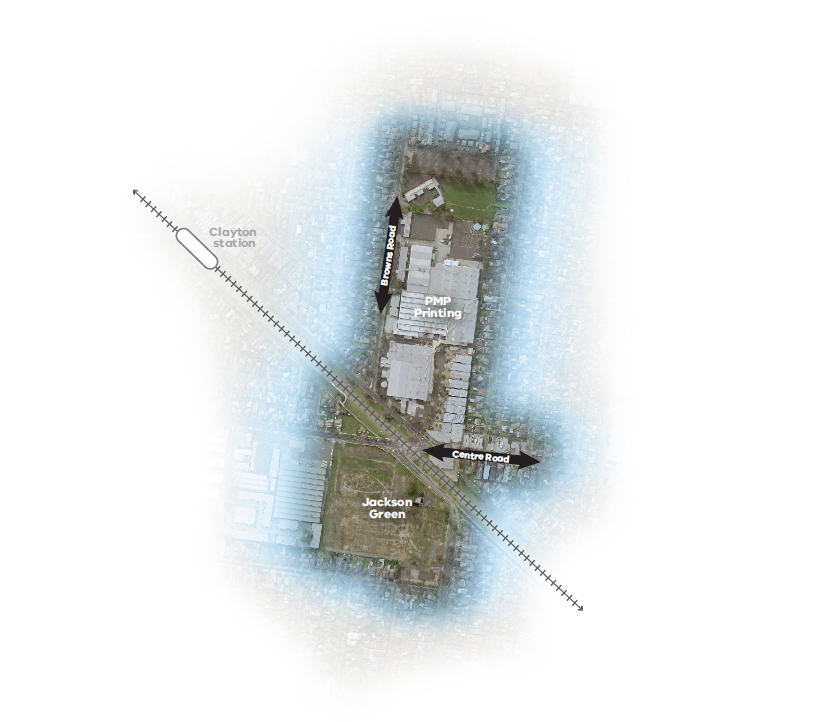 5.5 – clayton business parkKey Elements31 HectaresWestall Train StationWestall Road frontage on the eastern boundary, preferred freight routeLarge industrial area to the north and eastWestall Primary and Secondary Schools to the southLong Term ObjectivesCentred on a new high density business park with supporting retail and a mix of housing, redevelopment of the Clayton Business Park will create a contemporary mixed use precinct for the Monash Cluster. The site will offer increased access to employment, services, housing and public spaces adjacent to the Westall Train Station. The new business town centre will service the needs of the future community as well as local businesses and their employees.ActionThe VPA (in collaboration with City of Kingston and landowners) to prepare a Comprehensive Development Plan and planning scheme amendment.TimingShort term (1-5 years) Current StatusThe VPA is currently working with a range of government agencies, councils and the landowner to develop a Comprehensive Development Plan for the Clayton Business Park.  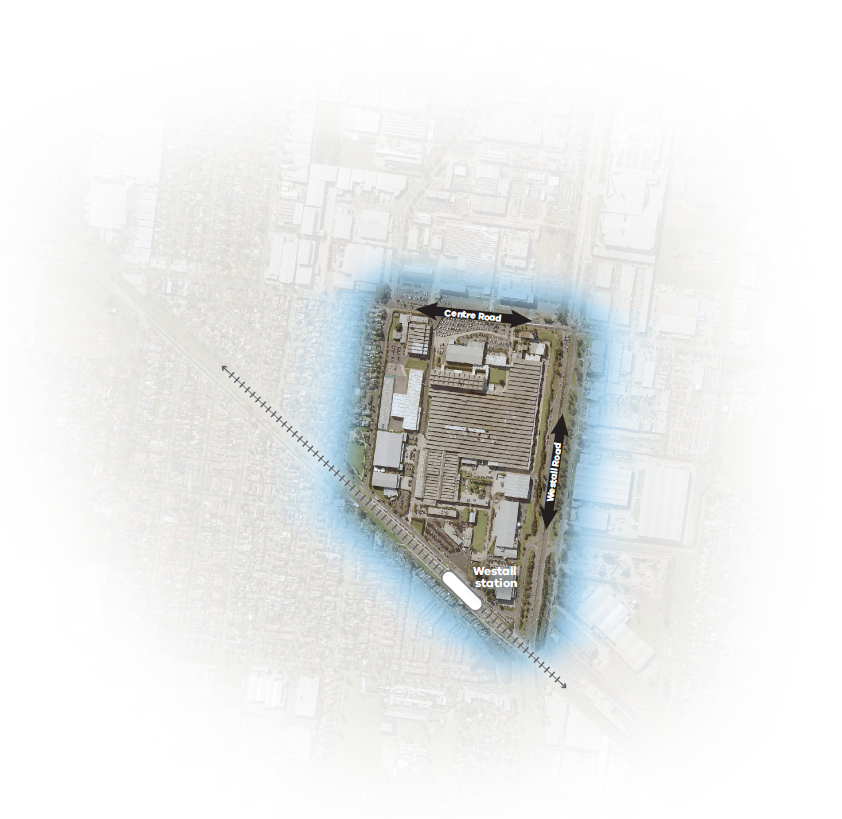 5.5 – sandown park station precinctKey Elements150 HectaresSandown Park Train Station and Princes Highway accessSandown Racecourse, 110ha major cultural destination for horse and car racing facilities and function centresSandown Park Greyhound, 8ha destination for greyhound racing and affiliated activitiesGood access to both Springvale and Noble Park activity centresMile Creek and public reserves to the north-west and south-eastLong Term ObjectivesRedevelopment within Sandown Park Station Precinct to accommodate a mix of residential, employment, retail and community uses which encourage local living and take advantage of proximity to other parts of the cluster. The Mile Creek riparian area and water management measures offer the potential to develop a distinctive urban precinct within a landscaped setting which takes advantage of the Cranbourne Pakenham railway corridor upgrades and new bus connections. The development of an activity centre, community infrastructure, open space and recreational facilities with convenient local access should be investigated. ActionThe VPA (in collaboration with City of Greater Dandenong) to prepare a structure plan for the overall precinct.TimingMedium term (5-10 years) Current StatusThe Melbourne Racing Club (MRC) in collaboration with the City of Greater Dandenong and Victorian Planning Authority are preparing a master plan for the Sandown Racecourse site.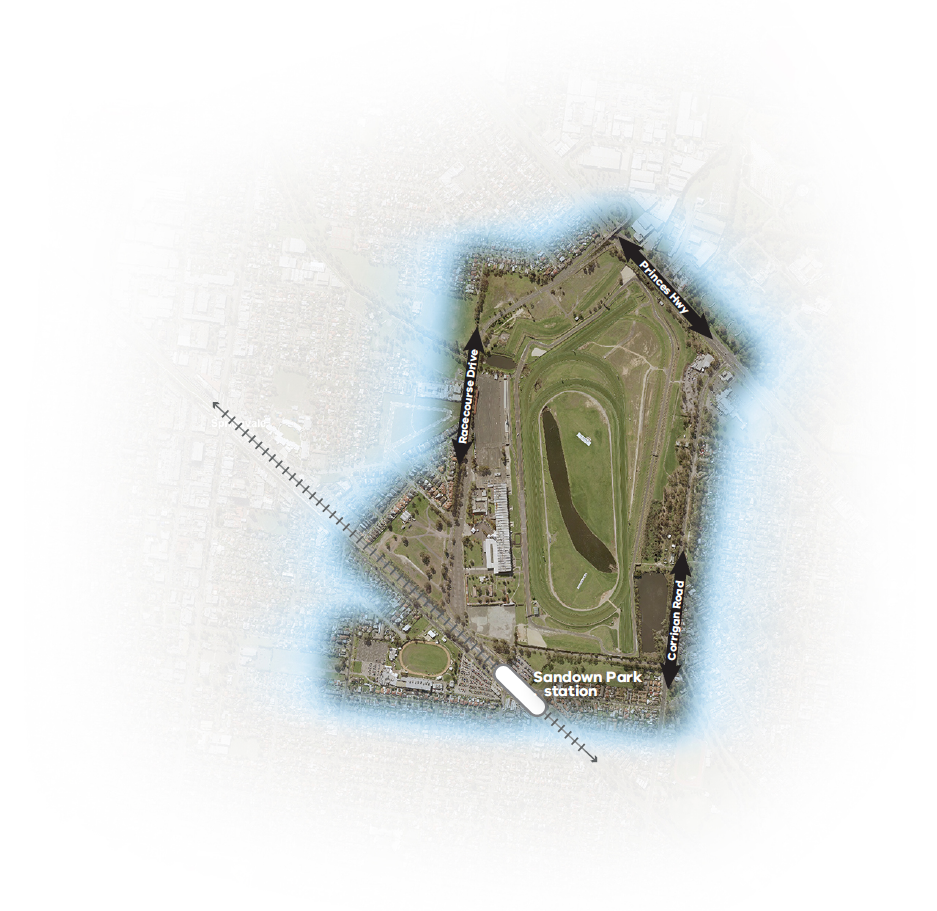 implementationabbreviationsPrinciplesPrinciplesP1A diverse economy with local community participation.P2Intensified and rejuvenated employment precincts.P3Attractive, vibrant and high-quality urban environments attracting investment.P4Easily recognisable destinations and activity centres where local elements are 
strongly connected to the broader cluster’s sense of place.P5Integrated transport networks that support economic growth.P6Affordable and diverse housing that are close to jobs.P7Sustainable social infrastructure and open space that meets the needs of people living, working and visiting the cluster.P8Sustainable development with increased climate change resilience, integrated water management and resource efficiencies.Strategic outcomesStrategic outcomesSO1Grow employment and innovation in the health, education and research precinct.SO2Boost jobs growth and develop attractive employment areas with business town centres.SO3Transform the transport network to support economic growth of the cluster.SO4Develop public open space and community infrastructure.SO5Plan and deliver urban renewal projects and strategic sites.ActionsTime frameLead agencies1.1Prepare a Structure Plan for the Health, Education and Research Precinct to: a)  Integrate land use and transport and establish walking and cycling links with safe arterial road crossings connecting from the university to research facilities, hospitals and Clayton Station;b)  Support growth of major institutions and establishment of Victorian Heart Hospital; c)  Encourage non-government investment in health, research and education activities nearby; andd) Address the need for diverse housing opportunities within a walkable distance.ShortVPA1.2Establish a taskforce to advocate for and represent key interests from health, education and research institutions.ShortVPAActionsTime frameLead agencies2.1Prepare a future employment and investment attraction strategy for the cluster and update planning policies for high density and supporting employment to promote investment and renewal opportunities that target jobs growth.ShortDEDJTR2.2Plan for at least two new business town centres in the Monash Technology Precinct and implement with a planning scheme amendment to: a)  Ensure the majority of employment area is within 500m walkable distance;b)  Include a mix of retail (including small supermarkets), hospitality and open space to suit business and worker needs;c)  Have convenient access to or include visitor accommodation, conference facilities; andd)  Be accessible by public transport.ShortVPA
MCC2.3Amend the Monash Planning Scheme to allow residential hotels as a permissible use within the Monash Technology Precinct to support business accommodation and conference activities that serve the employment areas.ShortVPA2.4Review the Urban Design Guidelines for the Monash Technology Precinct to support higher density employment and development of a 21st century business park environment. ShortMCC2.5Advocate for the rollout of high performance broadband to business and employment areas.ShortDEDJTR2.6Plan a network of vibrant activity centres that provide a range of services and facilities to support local living with good sustainable transport links. Refer to Strategic Outcome 5 for further detail.Short - MediumVPA
MCC
KCC
GDCC
ActionsTime frameLead agencies3.1Plan for a range of high-frequency and high-capacity public transport solutions to be developed in the short to long term, including:a)  Investigate high-capacity public transport options to serve Monash University as well as the associated health, education and research institutions, and the Monash Technology Precinct;b)  Boost bus services along key arterial roads and connect major destinations (employment areas, activity centres and residential areas); c)  Prioritise links between key employment, retail and residential areas with the broader rail network; andd)  High-quality modal interchanges at railway stations and key destinations.Short-
LongTfV
VPA3.2Accelerate the Westall Road preferred freight route connection to Monash Freeway, ensuring adequate levels of access in order to support the growth of local jobs.ShortVicRoads3.3Develop a high quality walking and cycling network to achieve the following: a)  Connect high demand destinations; b)  Recreational and commuter routes including continuous Cranbourne-Pakenham railway line shared path and along arterial routes connecting to the broader region; andc)  Expanding the local bike share scheme from Monash University to the surrounding areas to enable efficient and low-cost movement between key destinations.Short-
MediumTfV
MCC
KCC
GDCCActionsTime frameLead agencies4.1Plan for infrastructure and open spaces within employment areas to assist in creating a sense of community and meeting worker needs such as health and fitness facilities, co-working spaces and meeting places.ShortMCC
KCC
GDCC4.2Identify community infrastructure priorities as the basis for developing an Infrastructure Contribution Plan. ShortMCC
KCC
GDCC4.3Establish public open space contribution rates that will ensure open space improvements, support anticipated change in employment, resident and visitor population needs and mitigate the urban heat island effect.Short-
MediumMCC
KCC
GDCC4.4Develop a future education growth plan to support local population changes with appropriate expansion or upgrades to primary and secondary schools. Short-
MediumDETStrategic Outcome 1: Grow employment and innovation in the health, education and research precinctStrategic Outcome 1: Grow employment and innovation in the health, education and research precinctStrategic Outcome 1: Grow employment and innovation in the health, education and research precinctStrategic Outcome 1: Grow employment and innovation in the health, education and research precinct1.1Prepare a Health, Education and Research Precinct Structure PlanShortVPA1.2Establish a taskforce to advocate for and represent key interests from health, education and research institutionsShortVPAStrategic Outcome 2: Boost jobs growth and develop attractive employment areas with business town centres	Strategic Outcome 2: Boost jobs growth and develop attractive employment areas with business town centres	Strategic Outcome 2: Boost jobs growth and develop attractive employment areas with business town centres	Strategic Outcome 2: Boost jobs growth and develop attractive employment areas with business town centres	2.1Prepare a future employment and investment attraction strategy for the cluster and update planning policies for employment areasShortDEDJTR2.2Plan for at least two new business town centres in the Monash Technology Precinct and implement planning scheme amendmentShortVPA
MCC2.3Amend the Monash Planning Scheme to allow residential hotels in the Monash Technology PrecinctShortVPA2.4Review Monash Technology Precinct Urban Design Guidelines 	ShortMCC2.5Advocate for the rollout of high performance broadband to business and employment areas	ShortDEDJTR2.6Plan a network of activity centres that provide a range of services and facilities to support local living with good sustainable transport links (refer to Strategic Outcome 5 for detail)	Short-
MediumVPA
MCC
KCC
GDCCStrategic Outcome 3: Transform the transport network to support economic growth of the cluster.Strategic Outcome 3: Transform the transport network to support economic growth of the cluster.Strategic Outcome 3: Transform the transport network to support economic growth of the cluster.Strategic Outcome 3: Transform the transport network to support economic growth of the cluster.3.1Prepare and implement a high-frequency and high-capacity public transport planShort-
LongTfV3.2Accelerate the Westall Road preferred freight route connection to Monash Freeway, ensuring adequate levels of access in order to support the growth of local jobsShortVicRoads3.3Develop a high quality walking and cycling network connecting high demand destinations including between major activity nodesShort-
MediumTfV
MCC
KCC
GDCCStrategic Outcome 4: Develop public open space and community infrastructureStrategic Outcome 4: Develop public open space and community infrastructureStrategic Outcome 4: Develop public open space and community infrastructureStrategic Outcome 4: Develop public open space and community infrastructure4.1Plan for infrastructure and open spaces within employment areas to assist in creating a sense of community and meeting worker needs such as health and fitness, co-working spaces and meeting placesShortMCC
KCC
GDCC4.2Identify priority community infrastructure as the basis for developing an Infrastructure Contribution PlanShortMCC
KCC
GDCC4.3Establish Public Open Space contribution rates that will ensure open space improvements, support anticipated change in employment and mitigate the urban heat island effectShort-
MediumMCC
KCC
GDCC4.4Develop a future education growth plan to support the growing local population with appropriate expansion or upgrades to primary and secondary schoolsShort-
MediumDETStrategic Outcome 5: Plan and deliver urban renewal projects and strategic sitesStrategic Outcome 5: Plan and deliver urban renewal projects and strategic sitesStrategic Outcome 5: Plan and deliver urban renewal projects and strategic sitesStrategic Outcome 5: Plan and deliver urban renewal projects and strategic sites5.1Prepare Huntingdale Activity Centre and Industrial Precinct Structure Plan ShortVPA
MCC5.2Prepare Clayton Activity Centre Structure Plan ShortVPA
MCC
KCC5.3Prepare Springvale Activity Centre Structure Plan update ShortGDCC5.4Prepare PMP Precinct / Centre Road Structure PlanShortVPA 
MCC5.5Prepare Clayton Business Park Comprehensive Development PlanShortVPA
KCC5.6Prepare Sandown Park Station Precinct Structure PlanMediumVPA
GDCCCBDCentral Business DistrictCSIROCommonwealth Scientific and Industrial Research OrganisationDEDJTRDepartment of Economic Development, Jobs, Transport and ResourcesDETDepartment of Education and TrainingGDCCGreater Dandenong City CouncilKCCKingston City CouncilMCCMonash City CouncilMRCMelbourne Racing ClubPMPPacific Magazines and Printing LimitedPTPublic TransportTfVTransport for VictoriaVPAVictorian Planning Authority